 Figure 9 - Application of the composite resin on the inner surface of the prefabricated veneer.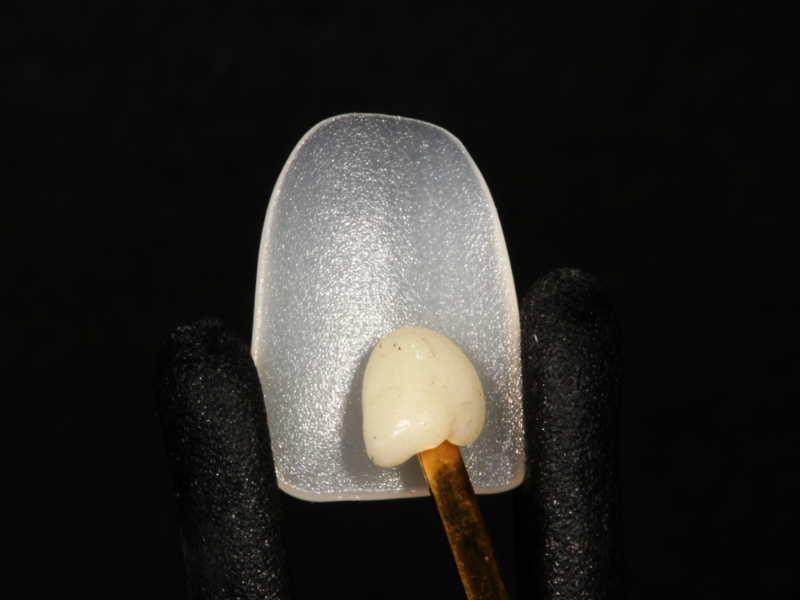 .